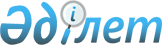 Об организации и обеспечении проведения очередного призыва граждан на срочную воинскую службу в апреле-июне и октябре-декабре 2011 года
					
			Утративший силу
			
			
		
					Постановление акимата Ерейментауского района Акмолинской области от 16 марта 2011 года № а-3/97. Зарегистрировано Управлением юстиции Ерейментауского района Акмолинской области 31 марта 2011 года № 1-9-173. Утратило силу в связи с истечением срока применения - (письмо акимата Ерейментауского района Акмолинской области от 6 ноября 2014 года № 07-20/1602)      Сноска. Утратило силу в связи с истечением срока применения - (письмо акимата Ерейментауского района Акмолинской области от 06.11.2014 № 07-20/1602).

      В соответствии с Законом Республики Казахстан от 23 января 2001 года «О местном государственном управлении и самоуправлении в Республике Казахстан», Законом Республики Казахстан от 08 июля 2005 года «О воинской обязанности и воинской службе», на основании Указа Президента Республики Казахстан от 03 марта 2011 года № 1163 «Об увольнений в запас военнослужащих срочной воинской службы и очередном призыве граждан Республики Казахстан на срочную воинскую службу в апреле–июне и октябре-декабре 2011 года», постановления Правительства Республики Казахстан от 11 марта 2011 года № 250 «О реализации Указа Президента Республики Казахстан от 3 марта 2011 года 1163 «Об увольнений в запас военнослужащих срочной воинской службы и очередном призыве граждан Республики Казахстан на срочную воинскую службу в апреле–июне и октябре–декабре 2011 года», акимат Ерейментауского района Акмолинской области ПОСТАНОВЛЯЕТ:



      1. Организовать и обеспечить очередной призыв на срочную воинскую службу в апреле-июне и октябре-декабре 2011 года граждан мужского пола в возрасте от восемнадцати до двадцати семи лет, не имеющих права на отсрочку или освобождение от призыва, а также граждан отчисленных из учебных заведений, не достигших двадцати семи лет и не выслуживших установленные сроки воинской службы по призыву через государственное учреждение «Отдел по делам обороны Ерейментауского района Акмолинской области» (по согласованию).



      2. Образовать и утвердить состав районной призывной комиссии (приложение 1).



      3. Утвердить график проведения призыва граждан на срочную воинскую службу (приложение 2).



      4. Признать утратившим силу постановление акимата Ерейментауского района «Об организации и обеспечении проведения очередного призыва граждан на срочную воинскую службу в апреле-июне и октябре–декабре 2010 года» от 19 мая 2010 года № а-5/222 (зарегистрировано в Реестре государственной регистрации нормативных правовых актов № 1-9-154, опубликованное 26 июня 2010 года в районной газете «Ереймен», 26 июня 2010 года в районной газете «Ерейментау»).



      5. Контроль за исполнением настоящего постановления возложить на заместителя акима Ерейментауского района Акмолинской области Кушкунбаева С.К.



      6. Настоящее постановление вступает в силу со дня государственной регистрации в Управлении юстиции Ерейментауского района Акмолинской области и вводится в действие со дня официального опубликования.      Аким района                                М.Мынжанов      «СОГЛАСОВАНО»      Главный врач государственного коммунального

      казенного предприятия «Ерейментауская

      центральная районная больница» при

      управлении здравоохранения

      Акмолинской области                        Мирманов Б.М.      Начальник государственного учреждения

      «Отдел внутренних дел Ерейментауского района

      Департамента внутренних дел Акмолинской

      области Министерства

      внутренних дел Республики Казахстан»       Шарипов Н.К.      Начальник государственного

      учреждения «Отдел по делам

      обороны Ерейментауского района

      Акмолинской области»                       Дильдибаев Д.Б.

Приложение 1 утверждено

постановлением акимата

Ерейментауского района

от 16 марта 2011 года № а-3/97 Состав районной призывной комиссии

Приложение 2

Утверждено постановлением

акимата Ерейментауского района

от 16 марта 2011 года № а-3/97 График

проведения призыва граждан на срочную воинскую службупродолжение таблицы
					© 2012. РГП на ПХВ «Институт законодательства и правовой информации Республики Казахстан» Министерства юстиции Республики Казахстан
				Дильдибаев

Дулат Бакировичначальник государственного учреждения «Отдел по делам обороны Ерейментауского района»,председатель призывной комиссии (по согласованию)Ахмедьярова

Камиля ДюсенбаевнаНачальник государственного учреждения «Отдел внутренней политики»

Ерейментауского района заместитель

председателя комиссииЧЛЕНЫ КОМИССИИЧЛЕНЫ КОМИССИИУмаров

Асет Алиевичзаместитель начальника государственного

учреждения «Отдел внутренних дел

Ерейментауского района Департамента

внутренних дел Акмолинской области

Министерства внутренних дел Республики

Казахстан» (по согласованию)Филяровская

Валентина Бартоломеевназаместитель главного врача государственного коммунального казенного предприятия «Ерейментауская центральная районная больница» при управлении здравоохранения Акмолинской области, председатель медицинской комиссии (по согласованию)Алимбетова Шолпан Сулейменовнамедицинская сестра государственного

коммунального казенного предприятия

«Ерейментауская центральная районная больница» при управлении здравоохранения Акмолинской области, секретарь призывной комиссии (по согласованию)№НаименованиеДни работы комиссии и количество призывниковДни работы комиссии и количество призывниковДни работы комиссии и количество призывниковДни работы комиссии и количество призывниковДни работы комиссии и количество призывниковДни работы комиссии и количество призывниковДни работы комиссии и количество призывниковДни работы комиссии и количество призывниковДни работы комиссии и количество призывниковДни работы комиссии и количество призывников№Наименование01.0404.0406.0408.0412.0414.0420.0428.0404.0512.051г..Ерейментау 505030502с.им.Олжабай батыра111373с.Бозтал 12134с.Звенигородка 121685с.Куншалган866с.Новодолинка687с.Новомарковка12168с.Павловка23159с.Тургай1310810с.Уленты10811с.Бестогай6712с.Изобильный141513с.Селета85714с.Койтасс5715с.Акмырза12Итого5050505050505050505019.0502.0630.0603.1005.1007.1011.1013.1019.1021.1026.1003.1110.1124.1101.1223. 125030155071525812101162015181271012810910181587181224202011111113148109121371514815989655128550505050505050505050505050505050